European Geography: Before and After WWIDirections: Examine the two maps below and then answer the questions based on your observations from the maps.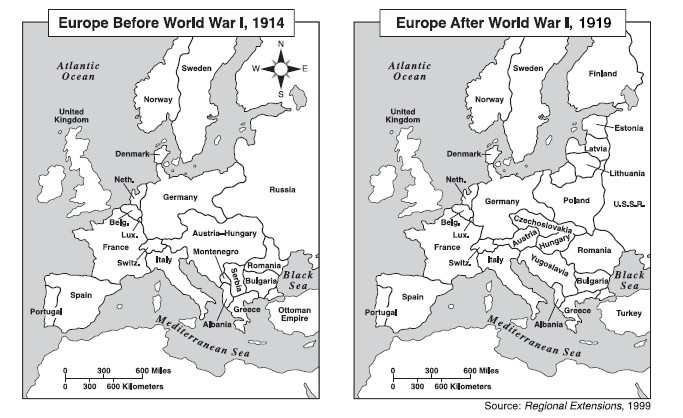 What new countries were created as a result of the Treaty of Versailles?Which European countries lost territory as a result of the Treaty? Which country lost the most territory?Which European countries gained territory as a result of the Treaty of Versailles?Based on what you know about the treaty of Versailles and Woodrow Wilson’s 14 Points, explain why the Europeans decided to divide up Europe this way after WWI (explain in 2-3 complete sentences, continue on back if necessary).